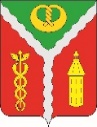 Совет народных депутатовгородского поселения город КалачКалачеевского муниципального районаВоронежской областиРЕШЕНИЕот «30» марта 2021 г.	№ 174г. Калач О внесении изменений в решение Совета народных депутатов городскогопоселение город Калач от 22.10.2020 №138«Об утверждении регламента Совета народныхдепутатов городского поселения город КалачКалачеевского муниципального районаВоронежской области»На основании Федеральных законов от 06.10.2003 № 131-ФЗ «Об общих принципах организации местного самоуправления в Российской Федерации», рассмотрев экспертное заключение правового управления Правительства Воронежской области от 29.01.2021 №19-62/20-53-П, Совет народных депутатов городского поселения город КалачРЕШИЛ:1. Внести в решение Совета народных депутатов городского поселение город Калач от 22.10.2020 №138 «Об утверждении регламента Совета народных депутатов городского поселения город Калач Калачеевского муниципального района Воронежской области» следующие изменения:1.1 В статье 6 Регламента слова «открытым голосованием» заменить словами «тайным голосованием»;1.2 В части 1 статьи 8 Регламента слова «открытым голосованием» заменить словами «тайным голосованием».2. Разместить настоящее решение на официальном сайте gorod363.ru администрации городского поселения город Калач в сети Интернет и опубликовать в Вестнике нормативных правовых актов.3. Настоящее решение вступает в силу после его официального опубликования.Глава городского поселениягород КалачТрощенко А.А.